П Р О Е К Т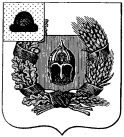 Администрация Александро-Невского городского поселения Александро-Невского муниципального районаРязанской областиПОСТАНОВЛЕНИЕОб утверждении муниципальной программы муниципального образования – Александро-Невское городское поселение Рязанской области «Формирование современной городской среды»            В соответствии с Федеральным законом от 06.10.2003 г.  № 131-ФЗ «Об общих принципах организации местного самоуправления в Российской Федерации», Приказом Министерства строительства и жилищно-коммунального хозяйства Российской Федерации  от 06.04.2017 г.  № 691/пр  «Об утверждении методических рекомендаций по подготовке государственных программ субъектов Российской Федерации и муниципальных программ формирования современной городской среды в рамках реализации приоритетного проекта «Формирование комфортной городской среды» на 2018-2022 годы», администрация муниципального образования – Александро-Невское городское поселение Рязанской области ПОСТАНОВЛЯЕТ:1. Утвердить муниципальную программу муниципального образования – Александро-Невское городское поселение Рязанской области «Формирование современной городской среды Александро-Невского городского поселения  на 2018-2022 годы» согласно приложению № 1 к настоящему постановлению.2. Утвердить Порядок проведения инвентаризации дворовых территорий, общественных территорий, уровня благоустройства индивидуальных жилых домов и земельных участков, предоставленных для их размещения согласно приложению № 2 к настоящему постановлению.3. Настоящее постановление вступает в силу с момента официального опубликования.4.  Контроль за исполнением настоящего постановления оставляю за собой.Врио главы администрации  Александро-Невского городского поселения                                                             Е.В. БлохинаПриложение № 1 к постановлению администрации Александро-Невского городского поселенияот __________ г. № ___ПАСПОРТмуниципальной программы муниципального образования – Александро-Невское городское поселение  «Формирование современной городской среды Александро-Невского городского поселения  на 2018-2022 годы»1.  Характеристика проблемы и обоснование необходимости ее решенияпрограммным методомПо состоянию на 01.01.2018 г. в муниципальном образовании существует проблема благоустроенности дворовых и общественных территорий поселка (площадей, улиц, пешеходных зон, парков, скверов, иных территорий – далее - общественные территории).Под дворовой территорией понимается совокупность территорий, прилегающих к многоквартирным домам, с расположенными на них объектами, предназначенными для обслуживания и эксплуатации таких домов, и элементами благоустройства этих территорий, в том числе парковками (парковочными местами), тротуарами и автомобильными дорогами, включая автомобильные дороги, образующие проезды к территориям, прилегающим к многоквартирным домам.Общее количество дворовых территорий поселка составляет 21 ед., общая площадь которых равна 58,9 тыс. кв.м. Доля благоустроенных дворовых территорий многоквартирных домов от общего количества дворовых территорий многоквартирных домов составляет 10,6%. На территории поселка имеются 4 общественных территорий с общей площадью 19,39 тыс. кв.м., из них 32,7% - благоустроенные общественные территории общего пользования, 67,3% муниципальных территорий общего пользования нуждаются в благоустройстве.Ежегодно в р.п. Александро-Невский проводятся весенний и осенний месячники, общегородской субботник по санитарной очистке и благоустройству территорий поселка, в которых принимают участие жители поселка. В поселке имеется опыт финансового и трудового участия граждан в благоустройстве дворовых территорий.Надлежащее состояние придомовых территорий является важным фактором при формировании благоприятной экологической и эстетической городской среды. Проблемы восстановления и ремонта асфальтового покрытия дворов, освещение дворовых территорий весьма актуальны и не решены в полном объеме в связи с недостаточным финансированием. Полноценное выполнение вышеуказанных мер в сфере благоустройства дворовых и общественных территорий будет возможным в рамках реализации настоящей Программы.Реализация муниципальной программы позволит создать благоприятные условия среды обитания, повысить комфортность проживания населения поселка, увеличить площадь озеленения территорий, улучшить условия для отдыха и занятий спортом.2. Цели и задачи реализации ПрограммыЦелями Программы являются:- создание условий для эффективной реализации Программы;- повышение уровня благоустройства территорий поселка и обустройство мест массового отдыха населения (городских парков);- повышение комфортности и безопасности условий проживания и отдыха граждан.Задачами Программы являются:- повышение уровня благоустройства дворовых территорий города;- повышение уровня благоустройства муниципальных территорий общего пользования;- поддержка обустройства мест массового отдыха населения (городских парков);- принятие Правил благоустройства территории муниципального образования – Александро-Невское городское поселение, отвечающим современным требованиям к созданию комфортной среды проживания граждан и предполагающих масштабное вовлечение граждан в реализацию мероприятий по благоустройству.3. Сроки реализации ПрограммыСрок реализации Программы- 2018 – 2022  годы.4. Ресурсное обеспечение ПрограммыОбщий объем средств, необходимых для реализации всего комплекса реализации Программы в 2018 году составляет 10 500 000,0 руб., в том числе: средства федерального бюджета – 8 026 200 руб., средства областного бюджета 2 263 800 руб., средства местного бюджета- 210 000 руб.Общий объем средств, необходимых для реализации всего комплекса реализации Программы в 2018 году составляет 13 500 000,0 руб.; в 2019 году – 3 500,0 тыс. руб.,  в 2020 году -  3 500 000,0 руб., в 2021 году  - 3 500 000,0 руб.  в 2022 году  -  3 000 000,0 руб.5. Механизм реализации Программы5.1. Главным распорядителем средств, направленных на реализацию мероприятий Программы является администрация муниципального образования – Александро-Невское городское поселение Александро-Невского муниципального района.Главный распорядитель:	- обеспечивает результативность, адресность и целевой характер использования бюджетных средств;- обеспечивает контроль за соблюдением получателями субсидий целей, порядка и условий, установленных при их предоставлении;- осуществляет координацию деятельности исполнителей и участников программы в процессе ее выполнения.5.2. Текущее управление реализацией Программы осуществляется заказчиком Программы, который несет ответственность за ее реализацию, достижение конечного результата и эффективное использование финансовых средств, выделяемых на выполнение Программы.5.3. Реализация мероприятий Программы осуществляется в соответствии с постановлением Правительства Российской Федерации от 10.02.2017 г. № 169. В соответствии с постановлением:- общественными территориями муниципального образования являются территории соответствующего функционального назначения (площадей, улиц, пешеходных зон, скверов, парков, иных территорий);- под дворовой территорией понимается совокупность территорий, прилегающих к многоквартирным домам, с расположенными на них объектами, предназначенными для обслуживания и эксплуатации таких домов, и элементами благоустройства этих территорий, в том числе парковками (парковочными местами), тротуарами и автомобильными дорогами, включая автомобильные дороги, образующие проезды к территориям, прилегающим к многоквартирным домам.5.4. Реализация мероприятий осуществляется при выполнении  следующих условий:а) адресный перечень всех дворовых территорий, нуждающихся в благоустройстве (с учетом их физического состояния) и подлежащих благоустройству в указанный период исходя из минимального перечня работ по благоустройству (очередность благоустройства определяется в порядке поступления предложений заинтересованных лиц об их участии в выполнении указанных работ). Физическое состояние дворовой территории определяется по результатам инвентаризации дворовой территории, проведенной в порядке согласно приложению № 2 к настоящей программе;б) адресный перечень всех общественных территорий, нуждающихся в благоустройстве (с учетом их физического состояния) и подлежащих благоустройству в указанный период. Физическое состояние общественной территории и необходимость ее благоустройства определяется по результатам инвентаризации общественной территории, проведенной в порядке согласно приложению № 3 к настоящей программе.5.5. Муниципальной программой предусмотрен минимальный перечень работ и перечень дополнительных видов работ по благоустройству дворовых территорий многоквартирных домов, софинансируемых за счет средств, полученных в качестве субсидии из федерального бюджета, средств областного и местного бюджетов. Минимальный перечень работ по благоустройству дворовой территории включает в себя обязательное трудовое участие собственников помещений многоквартирных домов. В рамках дополнительного перечня работ по благоустройству дворовых территорий многоквартирных домов доля финансового участия заинтересованных лиц составляет не менее 30% от стоимости мероприятий по благоустройству дворовой территории. Минимальный перечень видов работ по благоустройству дворовых территорий включает в себя:- ремонт дворовых проездов;- обеспечение освещения дворовых территорий;- установка скамеек, урн.  Перечень дополнительных видов работ по благоустройству дворовых территорий многоквартирных домов включает в себя:- оборудование детских и (или) спортивных площадок;- оборудование автомобильных парковок;- озеленение территории;- иные мероприятия.5.6. В качестве возможных проектов благоустройства муниципальных территорий общего пользования предложены для обсуждения и благоустройства следующие виды проектов и муниципальных территорий:- благоустройство парков (скверов);- благоустройство территории возле общественного здания;- реконструкция пешеходных зон (тротуаров) с обустройством зон отдыха (лавочек и пр.) на конкретной улице;- благоустройство пустырей;- благоустройство городских площадей.5.7. Нормативная стоимость работ по благоустройству дворовых территорий, входящих в состав минимального перечня:- ремонт дворовых проездов - - обеспечение освещения дворовых территорий- установка скамейки- установка  урны 5.8. Порядок аккумулирования средств заинтересованных лиц, направляемых на выполнение дополнительного перечня работ по благоустройству дворовых территорий и механизм контроля  за их расходованием, а также порядок и форма участия граждан в выполнении указанных работ утвержден постановлением администрации  муниципального образования – Александро-Невское городское поселение Рязанской области от 19.09.2017 г.     № 205 «Об утверждении Порядка предоставления субсидии на возмещение затрат по благоустройству дворовых территорий многоквартирных домов, направляемых на выполнение минимального и дополнительного перечней работ по благоустройству дворовых территорий в рамках муниципальной программы муниципального образования – Александро-Невское городское поселение Александро-Невское городское поселение  Рязанской области «Формирование современной городской среды».6. Целевые индикаторы и показатели эффективности исполнения Программы7. Система программных мероприятий8. Ожидаемые конечные результаты реализации Программы и показатели социально-экономической эффективностиКонечными результатами реализации Программы являются:- обеспечение благоустройства дворовых территорий;  - обеспечение благоустройства территории общего пользования;- обеспечение благоустройства мест массового отдыха населения (городских парков).Успешное выполнение задач муниципальной программы позволит улучшить условия проживания и жизнедеятельности граждан и повысить привлекательность города. Реализация мероприятий Программы, направленных на внедрение и модернизацию объектов придомовой и общегородской инфраструктуры, создаст условия для системного повышения качества и комфорта городской среды на территории города, повысит уровень благоустройства общественных и дворовых территорий. 9. Контроль за выполнением ПрограммыКонтроль за ходом выполнения настоящей Программы осуществляется общественной комиссией, созданной распоряжением администрации муниципального образования - Александро-Невское городское поселение.Финансовый контроль за операциями с бюджетными средствами осуществляется главным распорядителем и распорядителем бюджетных средств, финансово-казначейским управлением. Текущее управление реализацией муниципальной программы осуществляется заказчиком Программы.Заказчик Программы несет ответственность за ее реализацию, достижение конечного результата и эффективное использование финансовых средств, выделяемых на выполнение Программы.Приложение № 2 к постановлению администрации Александро-Невского городского поселенияот __________ г. № ___Порядокпроведения инвентаризации дворовых территорий, общественных территорий, уровня благоустройства индивидуальных жилых домов и земельных участков, предоставленных для их размещенияОбщие положения1.1. В целях реализации порядка проведения инвентаризации дворовых территорий, общественных территорий, уровня благоустройства индивидуальных жилых домов и земельных участков, предоставленных для их размещения (далее – Порядок) используются следующие понятия:- дворовая территория – совокупность территорий, прилегающих к жилым домам, с расположенными на них объектами, предназначенными для обслуживания и эксплуатации таких домов, и элементами благоустройства этих территорий, в том числе парковками (парковочными местами), тротуарами и автомобильными дорогами, включая автомобильные дороги, образующие проезды к территориям, прилегающим к многоквартирным домам (далее – МКД);- благоустроенная дворовая территория – обеспеченная твердым покрытием, позволяющим комфортное передвижение по основным пешеходным коммуникациям в любое время года и в любу погоду, освещением, игровым оборудованием для детей возрастом до пяти лет и набором необходимой мебели, озеленением, оборудованными площадками для сбора отходов.Муниципальная инвентаризационная комиссия.2.1. Для проведения инвентаризации на территории муниципального образования – Александро-Невское городское поселение Александро-Невского муниципального района Рязанской области создается соответствующая муниципальная инвентаризационная комиссия (далее – Комиссия).2.2. Состав Комиссии, порядок ее формирования и деятельности определяется правовым актом.2.3. В состав Комиссии с учетом вида инвентаризуемой территории могут включаться:- представители собственников помещений в МКД, уполномоченные на участие в работе Комиссии решением общего собрания собственников;- представители организаций, осуществляющих управление МКД, территории которых подлежат инвентаризации;- лица, либо их представители, в чьем ведении (на правах собственности, пользования, аренды и т.п.) находятся территории, подлежащие инвентаризации;- представители территориального общественного самоуправления (далее – ТОС) и уличных комитетов.2.4. Финансовое обеспечение деятельности Комиссии осуществляется за счет средств местного бюджета.Порядок проведения инвентаризации.3.1. Инвентаризация дворовых и общественных территорий проводится в соответствии с графиком, утверждаемым  правовым актом (далее – график). В графике указывается дата, время и место проведения инвентаризации.График не позднее 5 рабочих дней с момента утверждения размещается на официальном сайте администрации муниципального образования в информационно-телекоммуникационной сети «Интернет».Инвентаризация проводится в следующие сроки:- для дворовых и общественных территорий  – до 01 ноября 2017 года;- для определения уровня благоустройства индивидуальных жилых домов и земельных участков, предоставленных для их размещения – до 31 декабря 2018 года.Инвентаризация проводится путем натурного обследования территории и расположенных на ней  элементов благоустройства.Инвентаризация дворовой территории проводится в отношении МКД, расположенного на территории муниципального образования, при условии, что МКД не включен в Градостроительный план, государственные и (или) муниципальные программы, предусматривающие мероприятия по переселению и сносу МКД за счет средств федерального, областного или местных бюджетов.По результатам инвентаризации дворовой территории составляется паспорт благоустройства дворовой территории по форме согласно приложению № 1 к настоящему Порядку.Паспорта формируются с учетом следующих особенностей:- не допускается пересечение границ территорий, указанных в Паспортах;- не допускается установление границ территорий, указанных в Паспортах территорий, приводящее к образованию неучтенных объектов;- инвентаризация дворовой территории, прилегающей к двум и более МКД, оформляется единым Паспортом с указанием перечня прилегающих МКД;- в случае примыкания внутриквартального проезда к дворовой территории необходимо включать данный внутриквартальный проезд в состав Паспорта, разрабатываемого на дворовую территорию.Инвентаризация общественной территории проводится в отношении общественной территории, расположенной на территории муниципального образования, в том числе являющейся объектом муниципального имущества муниципального образования Рязанской области.По результатам инвентаризации общественной территории составляется паспорт благоустройства общественной территории по форме согласно приложению № 2 к настоящему Порядку.По результатам инвентаризации уровня благоустройства индивидуальных жилых домов и земельных участков, предоставленных для их размещения, составляется паспорт благоустройства по форме согласно приложению № 3 к настоящему Порядку.По итогам инвентаризации администрацией муниципального образования составляются адресные перечни дворовых и общественных территорий, подлежащих благоустройству, по формам согласно приложениям № 4, 5, а также паспорт благоустройства территории населенного пункта по форме согласно приложению № 6 к Порядку, который утверждается главной администрации муниципального образования.Срок действия паспорта благоустройства населенного пункта составляет один год с момента утверждения. По окончании срока действия паспорта населенного пункта проводится его актуализация в соответствии с настоящим Порядком.Актуализация паспортов дворовой и общественной территории в период 2018-2022 годов проводится в том же порядке, в котором проводится инвентаризации с учетом особенностей настоящего пункта:- новый паспорт дворовой территории  разрабатывается  в  случае  образования новой дворовой территории, разделения существующей дворовой территории на несколько дворовых территорий, объединения нескольких дворовых территорий, а  также  в  случае  отсутствия  утвержденного паспорта  на  дворовую  территорию.  Во  всех   остальных   случаях проводится актуализация существующего паспорта;- актуализация паспорта дворовой и общественной территории  проводится  в  случае проведения работ по благоустройству дворовых и общественных территорий независимо от их стоимости и источников финансового обеспечения. В этом случае к актуализированному паспорту прикладываются копии документов, подтверждающих проведение таких работ и их стоимость.На основании паспортов благоустройства территорий индивидуальной жилой застройки (благоустройства индивидуальных жилых домов и земельных участков, предоставленных для их размещения) администрациями муниципальных образований заключаются соглашения с собственниками (пользователями) домов, собственниками (землепользователями) земельных участков о благоустройстве указанных территорий не позднее 2020 года в соответствии с требованиями утвержденных в муниципальном образовании правил благоустройства.Результаты инвентаризации необходимо занести в государственную информационную систему жилищно-коммунального хозяйства в срок до 01.11.2017 года.Приложение № 1к Порядку проведения инвентаризации дворовых территорий, общественных территорий, уровня индивидуальных жилых домов и земельных участков, предоставленных для их размещенияПаспорт благоустройства дворовой территории  ОБЩИЕ СВЕДЕНИЯАдрес многоквартирного дома (МКД):Способ управления многоквартирным домом (согласно п. 2 ст.161 Жилищного Кодекса Российской Федерации):2.1. Управляющая (обслуживающая) организация МКД (наименование, юридический адрес, телефон):Кадастровый номер земельного участка (при наличии):Составитель паспорта: (наименование инвентаризационной комиссия муниципального образования)Сведения о МКД и дворовой территории:1.1. Экспликация к схеме.А. Сооружения:Б. Дорожно-пешеходная сеть:В. Малые архитектурные формы и элементы благоустройства:Г. Элементы озелененияФ.И.О., должности и подписи членов инвентаризационной комиссии:____________________       ________________        /_____________/              (организация, должность)                            (подпись)                         (Ф.И.О.)____________________       ________________        /_____________/              (организация, должность)                            (подпись)                         (Ф.И.О.)____________________       ________________        /_____________/              (организация, должность)                            (подпись)                         (Ф.И.О.)Паспорт благоустройства общественной территорииОБЩИЕ СВЕДЕНИЯАдрес объекта:Составитель паспорта: (наименование инвентаризационной комиссия муниципального образования)Кадастровый номер (-а) земельного (земельных) участка (участков), образующих общественную территорию:Сведения о собственнике (-ах) земельного (-ых) участка (-ов), относящегося к общественной территории:Сведения об общественной территории (в м2):* Общая площадь общественной территории определяется как площадь всех земельных участков, сведения о которых отражены в п.3.1.  Схема общественной  территории1.1. Экспликация к схемеА. Сооружения:Б. Дорожно-пешеходная сеть:В. Малые архитектурные формы и элементы благоустройства:Г. Элементы озелененияФ.И.О., должности и подписи членов инвентаризационной комиссии:____________________       ________________        /_____________/              (организация, должность)                            (подпись)                         (Ф.И.О.)____________________       ________________        /_____________/              (организация, должность)                            (подпись)                         (Ф.И.О.)____________________       ________________        /_____________/              (организация, должность)                            (подпись)                         (Ф.И.О.)Приложение № 3к Порядку проведения инвентаризации дворовых территорий, общественных территорий, уровня индивидуальных жилых домов и земельных участков, предоставленных для их размещенияПаспорт уровня благоустройства индивидуальных жилых домов и земельных участков,   предоставленных для их размещения по состоянию на «____»___________________20___г.Адрес индивидуального жилого дома и (или) земельного участка, предоставленного для его размещения.Составитель паспорта: (наименование инвентаризационной комиссия муниципального образования)Ф.И.О., должности и подписи членов инвентаризационной комиссии:____________________       ________________        /_____________/              (организация, должность)                            (подпись)                         (Ф.И.О.)____________________       ________________        /_____________/           (организация, должность)                            (подпись)                         (Ф.И.О.)Адресный перечень дворовых территорий, подлежащих благоустройству, на территории  муниципального образования _____________________________________                                                                             (наименование муниципального образования)Справочно:    Общее количество дворовых территорий в муниципальном образовании _______ ед.  Количество дворовых территорий, в отношении которых проведена инвентаризация, _______ ед.  Количество дворовых территорий, подлежащих благоустройству, по результатам инвентаризации  (данные должны совпадать с количеством указанных в адресном перечне дворовых территорий) _______ ед. Адресный перечень общественных территорий, подлежащих благоустройству, на территории  муниципального образования ______________________________________ (наименование муниципального образования)*Справочно:  Общее количество общественных территорий (объектов) в муниципальном образовании _______ ед.  Количество общественных территорий (объектов), в отношении которых проведена инвентаризация, _______ ед. Количество общественных территорий (объектов), подлежащих благоустройству, по результатам инвентаризации  (данные должны совпадать с количеством указанных в адресном перечне общественных территорий (объектов)___ ед.ПАСПОРТблагоустройства населенного пункта ___________________________________________(наименование населенного пункта)по состоянию на «____»_________________20___г.Дворовые территории                                                    2. Общественные территории3. Уровень благоустройства индивидуальных жилых домов и земельных участков, предоставленных для их размещения   от  _____________ г.                    р.п. Александро-Невский                                           №  ___Полное наименованиеПрограммыМуниципальная программа муниципального образования - Александро-Невское городское поселение Рязанской области «Формирование современной городской среды Александро-Невского городского поселения  на 2018-2022 годы» (далее - Программа)Основание для разработки Программы- Жилищный кодекс Российской Федерации;- Федеральный закон от 06 октября 2003 года № 131-ФЗ «Об общих принципах организации местного самоуправления в Российской Федерации»; - Постановление Правительства Российской Федерации от 10.02.2017 №169 «Об утверждении Правил предоставления и распределения субсидий из федерального бюджета бюджетам субъектов Российской Федерации на поддержку государственных программ субъектов Российской Федерации и муниципальных программ формирования современной городской среды;- методические рекомендации по подготовке  государственных  программ  субъектов  Российской Федерации и муниципальных программ формирования современной городской среды в рамках реализации приоритетного проекта «Формирование комфортной городской среды» на 2018–2022 годы, утвержденными Приказом Министерства строительства  и  жилищно-коммунального  хозяйства  Российской  Федерации от 06.04.2017 г.  № 691/прЗаказчик ПрограммыАдминистрация муниципального образования - Александро-Невское городское поселениеРазработчик ПрограммыАдминистрации муниципального образования - Александро-Невское городское поселениеИсполнители ПрограммыАдминистрация муниципального образования - Александро-Невское городское поселенияЦели и задачи программыЦелями Программы являются:- создание условий для эффективной реализации Программы;- повышение уровня благоустройства территорий муниципального образования и обустройство мест массового отдыха населения (городских парков);- повышение комфортности и безопасности условий проживания и отдыха граждан.Задачами Программы являются:- повышение уровня благоустройства дворовых территорий муниципального образования;- повышение уровня благоустройства муниципальных территорий общего пользования;- поддержка обустройства мест массового отдыха населения (городских парков);- проведение работ по благоустройству дворовых и общественных территорий в соответствии с требованиями обеспечения доступности для инвалидов и других маломобильных групп населения.Целевые показателиЦелевыми показателями Программы являются: -количество благоустроенных дворовых территорий;- доля благоустроенных дворовых территорий от общего количества дворовых территорий;- охват населения благоустроенными дворовыми территориями (доля населения, проживающего в жилом фонде с благоустроенными дворовыми территориями от общей численности населения);- количество благоустроенных муниципальных территорий общего пользования;- площадь благоустроенных муниципальных территорий общего пользования;- доля площади благоустроенных муниципальных территорий общего пользования;- доля трудового участия в выполнении минимального перечня работ по благоустройству дворовых территорий заинтересованных лиц;- доля финансового участия в выполнении дополнительного перечня работ по благоустройству дворовых территорий заинтересованных лиц;- доля трудового участия в выполнении дополнительного перечня работ по благоустройству дворовых территорий заинтересованных лиц.Срок реализации программы2018 - 2022 годыОбъем финансирования Программы2018 год - 13 500 000,0 руб.,  2019 год - 3 500 000,0 руб.,  2020 год - 3 500 000,0 руб.,  2021 год - 3 500 000,0 руб.,  202 2год - 3 000 000,0 руб.Объемы финансирования Программы носят прогнозный характер и подлежат ежегодному уточнению.Ожидаемые конечные результаты реализации ПрограммыКонечными результатами реализации Программы являются:- обеспечение благоустройства не менее 21 дворовой территории;- обеспечение благоустройства  не менее 2 территорий общего пользования;- обеспечение обустройства не менее  1 места массового отдыха населения (городских парков).Успешное выполнение задач муниципальной программы позволит улучшить условия проживания и жизнедеятельности граждан и повысить привлекательность города. Реализация мероприятий Программы, направленных на внедрение и модернизацию объектов придомовой и общегородской инфраструктуры, создаст условия для системного повышения качества и комфорта городской среды на территории города, повысит уровень благоустройства общественных и дворовых территорий. № п/пНаименование показателяЕд. изм.Значение показателей/ 2018 г.1Количество благоустроенных дворовых  территорийед.72Доля благоустроенных дворовых территорий от общего количества дворовых территорий%7,23Охват населения благоустроенными дворовыми территориями (доля населения, проживающего в жилом фонде с благоустроенными дворовыми территориями от общей численности населения)%18,14Количество благоустроенных муниципальных территорий общего пользованияед.15Площадь благоустроенных  муниципальных территорий общего пользованиякв.м  1862,06Доля площади благоустроенных муниципальных территорий общего пользования%3,47Доля трудового участия в выполнении минимального перечня работ по благоустройству дворовых территорий заинтересованных лиц%45Номер и наименование основного мероприятияСумма работ по благоустройству, руб.Ответственный исполнительСрокСрокОжидаемый непосредственный результат (краткое описание)Номер и наименование основного мероприятияСумма работ по благоустройству, руб.Ответственный исполнительначала реализацииокончания реализацииОжидаемый непосредственный результат (краткое описание)1. Благоустройство дворовых территорий многоквартирных домовУправляющие организации, ТСЖ, собстве-нники жилых помещений01.05.201801.12.2018Увеличение количество благоустроенных дворовых территорий2. Благоустройство территорий общего пользованияАдминистра - ция МО01.05.201801.12.2018Увеличение количества благоустроенных территорий общего пользования3. Благоустройство места массового отдыха населения (городских парков).Администра- ция МО01.05.201801.12.2018Увеличение количества благоустроенных мест массового отдыха№ п/пЭтажность МКДКоличество подъездов в МКДКоличество проживающих в МКД граждан, чел.Общая площадь дворовой территории, кв.м№ п/пЭтажность МКДКоличество подъездов в МКДКоличество проживающих в МКД граждан, чел.Общая площадь дворовой территории, кв.м11.Схема дворовой территории1.Схема дворовой территории1.Схема дворовой территории1.Схема дворовой территории1.Схема дворовой территорииУсловные обозначенияУсловные обозначенияУсловные обозначенияУсловные обозначенияУсловные обозначения№ п/пНаименованиеТекущее состояние:Текущее состояние:Текущее состояние:Текущее состояние:Потребность в благоустройстве: Потребность в благоустройстве: Потребность в благоустройстве: № п/пНаименованиекол-во, единицплощадь, м2вид покрытиявид и перечень элементов (оборудования)устройство, ремонт, замена (указать)кол-во, единицплощадь, м21Детские, спортивные и другие площадки отдыха и досуга2Контейнерная площадка 3Автостоянка4Элементы благоустройства территорий по приспособлению для маломобильных групп населения: пандусы, съезды5Иные сооруженияИтого:Итого:ххх№ п/пНаименованиеТекущее состояние:Текущее состояние:Текущее состояние:Потребность в благоустройстве: Потребность в благоустройстве: № п/пНаименованиеплощадь, кв.мвид покрытиявид и перечень элементов (оборудования)устройство, ремонт, замена (указать)площадь, кв.м1Проезды2Тротуары3Пешеходные дорожки4Проходы к подъездам5Иные варианты сетиИтого:Итого:ххх№ п/пНаименованиеТекущее состояние:Текущее состояние:Потребность в благоустройстве:Потребность в благоустройстве:№ п/пНаименованиеед. изм.Количествоустройство (установка), ремонт, замена (указать)количество1Светильники2Скамьи3Урны4Цветочницы 5Иное оборудованиеИтого:Итого:хх№ п/пНаименованиеТекущее состояние:Текущее состояние:Потребность в благоустройстве: Потребность в благоустройстве: № п/пНаименованиеЕд. изм.КоличествоЗамена, вырубка, посадка (указать)Количество1Деревьям22Кустарниким23Газоным24Цветочные клумбым2Итого:Итого:м2хПриложение № 2к Порядку проведения инвентаризации дворовых территорий, общественных территорий, уровня индивидуальных жилых домов и земельных участков, предоставленных для их размещенияНАИМЕНОВАНИЕ ОБЪЕКТА:№ п/пОбщая площадь общественной территории, м2*В том числе:В том числе:В том числе:№ п/пОбщая площадь общественной территории, м2*Площадь сооружений (пункт А экспликации), м2Площадь дорожно-пешеходной сети (пункт Б экспликации), м2Площадь озелененных участков, (пункт Г экспликации) м21Условные обозначения№ п/пНаименованиеТекущее состояниеТекущее состояниеТекущее состояниеТекущее состояниеПотребность в благоустройствеПотребность в благоустройствеПотребность в благоустройстве№ п/пНаименованиеКол-во, единицПлощадь, м2ПокрытиеОборудованиеЗамена, ремонт, реконструкция (указать)Кол-во, единицПлощадь, м21Детские, спортивные и другие площадки отдыха и досуга2Контейнерная площадка 3Автостоянка4Иные сооруженияИтого:Итого:ххх№ п/пНаименованиеЕд. изм.Текущее состояниеТекущее состояниеПотребность в благоустройствеПотребность в благоустройстве№ п/пНаименованиеЕд. изм.Площадь (количество), м2, шт.ПокрытиеЗамена, ремонт, реконструкция (указать)Площадь (количество), кв.м, шт.1Проездым22Тротуарым23Пешеходные дорожким24Специальные дорожки (велодорожка и т.д.)м25Иные варианты сетиИтого:Итого:ххх№ п/пНаименованиеТекущее состояние:Текущее состояние:Потребность в благоустройствеПотребность в благоустройстве№ п/пНаименованиеЕд. изм.Кол-воЗамена, ремонт, реконструкция (указать)Кол-во1Светильникишт.2Скамьишт.3Урнышт.4Цветочницы шт.5Контейнерышт.6Декоративные скульптурышт.7Элементы благоустройства территорий по приспособлению для маломобильных групп населения: опорные поручни, специальное оборудование на детских и спортивных площадках, пандусы, съездышт.8Иное оборудованиеИтого:Итого:хх№ п/пНаименованиеТекущее состояние:Текущее состояние:Потребность в благоустройстве: Потребность в благоустройстве: № п/пНаименованиеЕд. изм. Кол-воЗамена, вырубка, посадка (указать)Количество1Деревьям22Кустарниким23Газоным24Цветочные клумбым2Итого:Итого:ххНаименование муниципального образования (муниципального района/городского округа)тип  населенного пунктанаименование населенного пунктанаименованиеулицыномер дома12356Сведения о соответствии требованиям правилам благоустройства, утвержденным в муниципальном образовании (отметить нужное)Сведения о соответствии требованиям правилам благоустройства, утвержденным в муниципальном образовании (отметить нужное)СоответствуетНе соответствуетПриложение № 4к Порядку проведения инвентаризации дворовых территорий, общественных территорий, уровня индивидуальных жилых домов и земельных участков, предоставленных для их размещения№п/пАдрес дворовой территории многоквартирного дома Количество проживающих в МКД, чел.Перечень видов работПеречень видов работПеречень видов работПеречень видов работПеречень видов работПеречень видов работПеречень видов работ№п/пАдрес дворовой территории многоквартирного дома Количество проживающих в МКД, чел.согласно минимальному перечнюсогласно минимальному перечнюсогласно минимальному перечнюсогласно минимальному перечнюсогласно дополнительному перечнюсогласно дополнительному перечнюсогласно дополнительному перечню№п/пАдрес дворовой территории многоквартирного дома Количество проживающих в МКД, чел.Ремонт дворовых проездов, м2Обеспечение освещения дворовой территории, ед. светильниковУстановка скамеек, ед.Установка урн, ед.Установка детской и (или) спортивной площадки, ед.Обустройство автомобильной парковки, м2Озеленение территории, м2123456789101…ИТОГОПриложение № 5к Порядку проведения инвентаризации дворовых территорий, общественных территорий, уровня индивидуальных жилых домов и земельных участков, предоставленных для их размещения№п/пАдрес объектаНазвание объектаФункциональное назначение (выбрать нужное: площадь, набережная, улица, пешеходная зона, сквер, парк, иная территория)Площадь объекта, м2Потребность в благоустройствеПотребность в благоустройствеПотребность в благоустройствеПотребность в благоустройствеПотребность в благоустройствеПотребность в благоустройствеПотребность в благоустройствеПотребность в благоустройстве№п/пАдрес объектаНазвание объектаФункциональное назначение (выбрать нужное: площадь, набережная, улица, пешеходная зона, сквер, парк, иная территория)Площадь объекта, м2СооруженияСооруженияДорожно-пешеходная сетьДорожно-пешеходная сетьМалые архитектурные форма и элементы благоустройстваМалые архитектурные форма и элементы благоустройстваЭлементы озелененияЭлементы озеленения№п/пАдрес объектаНазвание объектаФункциональное назначение (выбрать нужное: площадь, набережная, улица, пешеходная зона, сквер, парк, иная территория)Площадь объекта, м2Площадь, м2Ориентировочная стоимость благоустройства, руб.Площадь, м2Ориентировочная стоимость благоустройства, руб.     Площадь, м2Ориентировочная стоимость благоустройства, руб.Площадь, м2Ориентировочная стоимость благоустройства, руб.12345678910111Приложение № 6к Порядку проведения инвентаризации дворовых территорий, общественных территорий, уровня индивидуальных жилых домов и земельных участков, предоставленных для их размещенияУТВЕРЖДАЮГлава администрациимуниципального образования – Александро-Невское городское поселение                           _______________________________/ Ф.И.О./«____» ___________ 20___г.№ п/пНаименование показателяЕд. изм.Количество12341.1Количество территорий:- всегоед.- полностью благоустроенныхед.1.2Доля благоустроенных дворовых территорий от общего количества дворовых территорий%1.3Количество МКД на территориях:- всегоед.- на благоустроенных территорияхед.1.4Общая численность населения муниципального образованиятыс. чел.1.5Численность населения, проживающих в жилом фонде с благоустроенными дворовыми территориямитыс. чел.1.6Доля населения благоустроенными дворовыми территориями от общей численности населения в населенном пункте%1.7Площадь территорий:- общая площадькв. м- площадь благоустроенных территорийкв. м1.8Количество и площадь площадок на дворовых территориях:- детская площадкаед. /кв. м- спортивная площадкаед. /кв. м- контейнерная площадка (выделенная)ед. /кв. м№ п/пНаименование показателяНаименование показателяЕд. изм.Количество112342.12.1Количество территорий всего, из них:ед.- территории массового отдыха населения (парки, скверы и т.п.)ед.- наиболее посещаемые муниципальные территории общего пользования (центральные улицы, аллеи, площади и другие)ед.2.22.2Количество благоустроенных общественных территорий всего, из них:ед.- территории массового отдыха населения (парки, скверы и т.п.)- наиболее посещаемые муниципальные территории общего пользования (центральные улицы, аллеи, площади и другие)2.32.3Доля благоустроенных территорий от общего количества общественных территорий%2.42.4Общая численность населения муниципального образованиятыс. чел.2.52.5Численность населения, имеющего удобный пешеходный доступ к основным площадкам общественных территорий, чел.тыс. чел.2.62.6Доля населения, имеющего удобный пешеходный доступ к основным площадкам общественных территорий**%2.72.7Площадь территорий всего, из них:кв. м- территории массового отдыха населения (парки, скверы и т.п.)кв. м- наиболее посещаемые муниципальные территории общего пользования (центральные улицы, аллеи, площади и другие)кв. м2.82.8Площадь благоустроенных территорий всего, их них:кв. м- территории массового отдыха населения (парки, скверы и т.п.)кв. м- наиболее посещаемые муниципальные территории общего пользования (центральные улицы, аллеи, площади и другие)кв. м2.92.9Количество площадок, специально оборудованных для отдыха, общения и проведения досуга разными группами населения (спортивные площадки, детские площадки, площадки для выгула собак и другие)ед.2.102.10Площадь площадок, специально оборудованных для отдыха, общения и проведения досуга разными группами населения (спортивные площадки, детские площадки, площадки для выгула собак и другие)кв. м2.112.11Площадь благоустроенных общественных территорий, приходящихся на 1 жителякв. м на
 1 жителя№ п/пНаименование показателяЕд. изм.Количество12343.1Количество индивидуальных жилых домов и земельных участков, предоставленных для их размещения, в том числе:шт.- соответствующих правилам благоустройствашт.3.2Доля индивидуальных жилых домов и земельных участков, предоставленных для их размещения, соответствующих правилам благоустройства.%